РЕШЕНИЕ         Руководствуясь Бюджетным кодексом Российской Федерации, Уставом муниципального образования «Уляпское сельское поселение», заслушав отчет об исполнении бюджета муниципального образования «Уляпское сельское поселение» за 2023 год, Совет народных депутатов муниципального образования «Уляпское сельское поселение»РЕШИЛ:1. Утвердить отчет об исполнении бюджета муниципального образования «Уляпское сельское поселение» за 2023 год по доходам в сумме 57 373,90 тыс. рублей, по расходам в сумме 56 837,70 тыс. рублей профицит в сумме 536,20 тыс. руб. и со следующими показателями:1) Пояснительную записку к отчету об исполнении бюджета муниципального образования «Уляпское сельское поселение» за 2023 год (приложение №1);2) Исполнение доходов бюджета муниципального образования «Уляпское сельское поселение» за 2023 год по кодам классификации доходов бюджета (приложение №2);3) Исполнение расходов бюджета муниципального образования «Уляпское сельское поселение» за 2023 год по ведомственной структуре расходов бюджета (приложение №3);4) Отчет об исполнении муниципальных программ муниципального образования «Уляпское сельское поселение» с распределением бюджетных ассигнований за 2023 год (приложение №4).5) Отчет об исполнении ведомственных целевых программ муниципального образования «Уляпское сельское поселение» с распределением бюджетных ассигнований за 2023 год (приложение №5).2. Опубликовать настоящее решение в районной газете «Дружба» и официальном сайте администрации муниципального образования «Уляпское сельское поселение» уляпское.рф в сети «Интернет».3. Настоящее решение вступает в силу со дня его опубликования.Председатель Совета народных депутатовмуниципального образования«Уляпское сельское поселение»                                                    Ф.М. ХуажеваГлава муниципального образования«Уляпское сельское поселение»                                                     А.М. Куфанов   РОССИЙСКАЯ ФЕДЕРАЦИЯРЕСПУБЛИКА АДЫГЕЯКРАСНОГВАРДЕЙСКИЙ РАЙОНСОВЕТ НАРОДНЫХ ДЕПУТАТОВМУНИЦИПАЛЬНОГООБРАЗОВАНИЯ«УЛЯПСКОЕ СЕЛЬСКОЕ  ПОСЕЛЕНИЕ»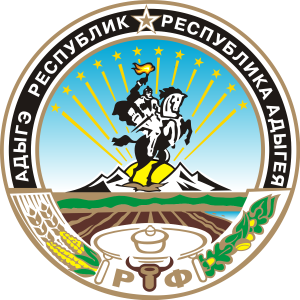 УРЫСЫЕ ФЕДЕРАЦИЕ  АДЫГЭ РЕСПУБЛИК       МУНИЦИПАЛЬНЭ                 ГЪЭПСЫКIЭ ЗИIЭ     «УЛЭПЭ КЪОДЖЭ ПСЭУПIЭМ»     ИНАРОДНЭ ДЕПУТАТМЭ       Я СОВЕТПринято 38-ой сессией Совета народных депутатов муниципального образования «Уляпское сельское поселение» пятого созыва27.04.2024года№ 168Об утверждении отчета об исполнении бюджета муниципального образования «Уляпское сельское поселение» за 2023 год.